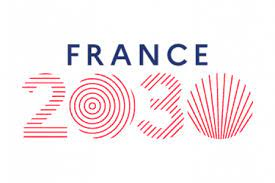 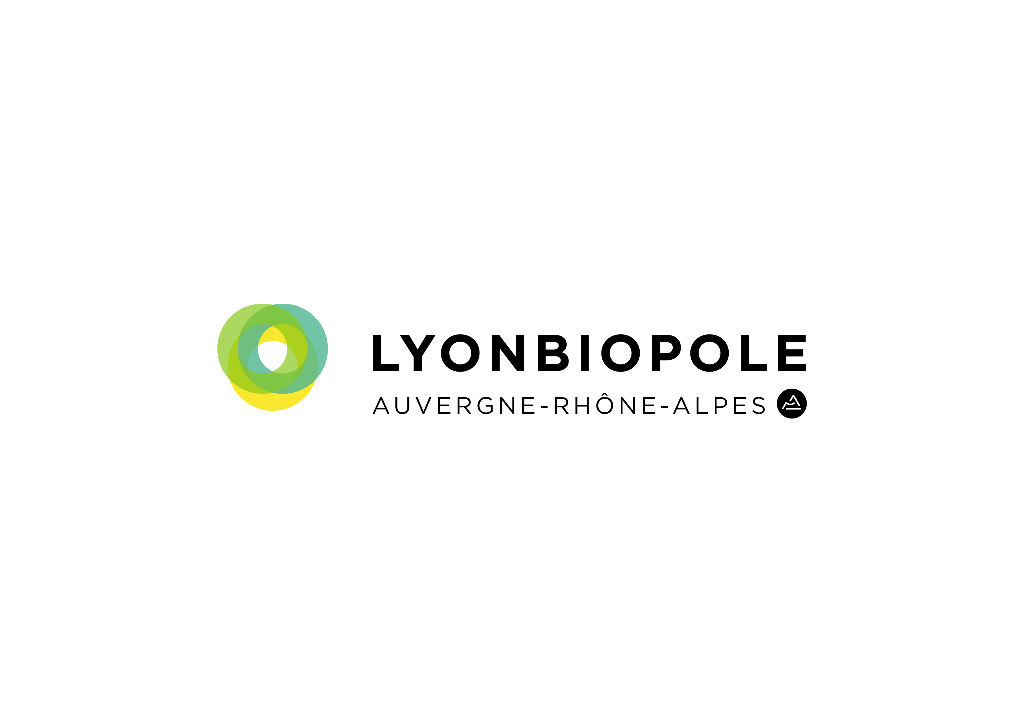 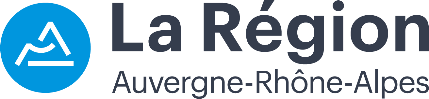 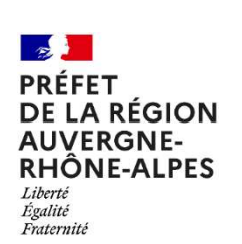 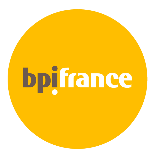 LETTRE D’INTENTION POUR LA DEMANDE DELABELLISATION PAR LYONBIOPOLEACRONYME DU PROJET :Contacts :Natalia BomchilDirectrice Innovation natalia.bomchil@lyonbiopole.comDESCRIPTION DU PROJET Références du projetCHEF DE FILE DU PROJET Prénom :	NOM :	Fonction : 	Entité : 		Adresse postale : 		Courriel : 	Tel :Type de l’appel	Monopartenaire 	Collaboratif PARTENAIRES DU PROJETAUTRE(S) POLE(S) CO-LABELLISATEUR(S) SOLLICITE(S)  Contexte, enjeux et objectif général du projet (1 page environ)2/2/  Etat de l’art et caractère innovant(1 page environ)Degré de rupture intégrant l’état de l’art et la plus-value de l’innovation développée vis-à-vis de l’existant  Marché cible(1 page environ)Segment et taille en France et à l’international, positionnement concurrentiel.  Partenaires (1 page environ)Contribution, complémentarité et expertises des partenaires et expliquer le caractère stratégique du projet pour chacun d’eux.  Description des travaux(2 pages environ)En intégrant les jalons d’avancement proposés, les principaux livrables et les points de « go - no go ».  Retombées économiques et industrielles (1 page environ)Retombées économiques escomptées (et chiffrées) à court terme et moyen terme en termes d’activité, de chiffre d’affaires et d’emplois, retombées sur l’économie locale et nationale. Degré réponse aux enjeux de la filière santé  Incitativité de l’aide (1/2 page environ)Expliquer ce qu’apporterait l’aide publique au projet (réalisation du projet, ambition accrue ou accélération des travaux, accroissement du volume de R&D…).  Propriété industrielle et accord de consortium (1/2 page environ)Brevets princeps, licences, liberté d’exploitation (au démarrage du projet, en cours et à son issue), Etat d’avancement de l’accord de consortium (répartition des droits de propriété, des droits d’exploitation, des retours attendus)  Planning prévisionnel des travaux (1/2 page environ)  Budget du projetLe projet fait-il l’objet d’une autre demande d’aide publique ?          	Oui             	NonSi oui, veuillez préciser :FICHE DE PRESENTATION - PARTENAIRESUne fiche à renseigner par chaque partenaire du projet NOM DU PROJET :NOM du partenaire :Adresse :Statut :Numéro SIRET :Activité principale :Code APE :Effectifs :CA (en M€) :Entreprise, filiale de groupe :   OUI    NONSi oui, veuillez préciser le groupe d’appartenance :Adresse du lieu où seront réalisés les travaux de R&D (si différente de l’adresse indiquée ci-dessus) : Représentant légal :NOM : Fonction :Adresse mail :Téléphone :Responsable du projet : NOM : Fonction :Adresse mail :Téléphone :ACRONYME :ACRONYME :TITRE COMPLET : TITRE COMPLET : Date de démarrage : Durée du projet :INDUSTRIELSLABORATOIRESNom des partenairesBudgetTaux d’aideSubvention demandéePartenaire 1(Porteur)Partenaire 2Partenaire 3Partenaire 4Partenaire 5Partenaire 6TOTALTOTAL